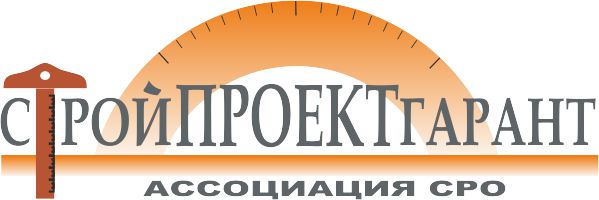 График проверок на август 2017 года Начальник Контрольно-аналитического управления Ассоциации СРО «СТРОЙПРОЕКТГАРАНТ»                                        С.А. Боброва№п/п№реестрНаименование юридического лицаВид проверкиСроки проверкиЭксперты6672ТРАСТ-Сервисдокументарная21.08-30.08Боброва. Коваленко6777МУ УКС Пермского районадокументарная21.08-30.08Боброва. Коваленко6897Урал-Классик-Лифтвыездной21.08-30.08Боброва. Коваленко69100ГК  Промтехвыездной21.08-30.08Боброва. Коваленко